＜ＪＡバンク中央アカデミー＞全国研修のご案内「金融法務基本研修」　　～ 新任者のための金融法務の基礎知識を身に付ける講座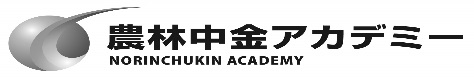 研修のねらい（こんな時）本研修では、信連等に勤務されてから経験の浅い方を主な対象に、金融機関職員として貯金・融資・為替等の基本業務を行っていくために不可欠な金融法務知識を習得いただくことをねらいとしています。法務に関する迅速・的確な判断力と対応力を養成するために、業務分野ごとに基本的な事項をできるだけ平易に学んでいただきます。想定する受講対象者信連等の推進・窓口・融資部署等各業務を担当する新任職員考え方（研修の骨格）金融機関での実務経験のある講師により、日常の業務処理に関係する事項を踏まえ、①金融法務の基本、コンプライアンス関連等の基本事項を概説のうえ、②貯金業務（取引の相手方、相続、差押え等）、③手形・小切手（基本的性質、手形交換・不渡処分制度等）、内国為替業務、④融資業務（基本約定書、期限の利益喪失、融資取引の種類等）について、演習等も行いながら必要な知識を習得する。研修企画の考え方本研修は、新任者向けの入門研修として、より多くの皆さんにご参加いただけるような研修プログラムとなっております。また、本研修の講師は㈱経済法令研究会の専任講師として、金融法務やコンプライアンス等につき、広く全国の金融機関向け研修にご活躍の河野大直講師にご登壇いただいております。関係者の声　　研修プログラム（予定）※ 今後の調整により、時間配分等に変更の可能性があります。（注）第１日目の研修終了後「経験交流会」を開催いたします。○ 募集人員　　　定員　３６名　応募人数が定員を上回った場合は、受講をお断りする場合がありますので、予めご承知おきください。（受講をお断りする場合は、開講の1カ月前までにご連絡します。）　正式なご案内は、事務の都合上、3週間前頃までの送付となりますので、1カ月前までに連絡がない場合はお申込みいただいた内容で受講準備をお進めください。日程(Ａ班)◇ 開講　　　平成３０年５月　９日（水）　１３時００分　　◇ 閉講　　　平成３０年５月１１日（金）　１５時３０分（１５時４０分解散）＜ 集合日時　 平成３０年５月　９日（水）　１２時５０分 ＞※ 集合日当日の昼食は準備しておりませんので、各自でお済ませください。(Ｂ班)◇ 開講　　　平成３０年６月１３日（水）　１３時００分　　◇ 閉講　　　平成３０年６月１５日（金）　１５時３０分（１５時４０分解散）＜ 集合日時　 平成３０年６月１３日（水）　１２時５０分 ＞※ 集合日当日の昼食は準備しておりませんので、各自でお済ませください。研修会場・宿泊場所（Ａ・Ｂ班とも）（１）研修会場　　　農林中央金庫品川研修センター（住所）東京都港区港南２－１０－１３（電話）０３－６７５８－３１７０（２）宿泊場所　　　農林中央金庫品川研修センター○参加費用（Ａ・Ｂ班とも）（予定）（消費税込）○申込みの方法３月２６日（月）までに以下の方法でお申込みください。以上セッション名内容講師　等【１日目】【１日目】【１日目】【１日目】12（12:50集合）13＜開講＞○はじめに○営業と事務〇関連法令○共通事項○確認テスト（17:30終了）・金融機関の主要業務とは・事務の重要性等・民法・手形・小切手法・金商法等・守秘義務・取引時確認・疑わしい取引、高齢者取引等（1日目の振返り）・河野講師19（経験交流）（４階ダイニングルーム）【２日目】【２日目】【２日目】【２日目】91213○貯金業務・貯金の法的性質、取引の相手方(個人・制限行為能力者制度、法人)、貯金の受入、ペイオフと預貯金保護制度、　貯金の支払い、相続、(仮)差押え等・河野講師91213○手形・小切手○内国為替業務○グループワーク○確認テスト（17:30終了）・記載要件、手形交換・不渡制度等・為替業務の仕組み、代金取立等（貯金関連演習）（2日目の振返り）・河野講師18【３日目】【３日目】【３日目】【３日目】9121316○融資業務・基本約定書、期限の利益喪失、融資取引の種類、担保・保証、債権管理・回収等・河野講師（アンケート記入）9121316（つづき）○証券・保険業務等〇確認テスト○最後に・適合性の原則等（最終日の振返り）・河野講師（アンケート記入）9121316（15:40解散）金額備考受講料４２，０００円教材費、テキスト代を含みます。宿泊代２，０００円－食事代４，８００円期間中の食事代（経験交流会費を含みます。） 合計４８，８００円お申込み申込方法信農連・１ＪＡ県ＪＡ「研修申込・履歴管理システム」によりお申込みください。農林中金本支店・営業所N-Styleより農林中金系統人材開発部へお申込みください。